КИЇВСЬКИЙ УНІВЕРСИТЕТ ІМЕНІ БОРИСА ГРІНЧЕНКА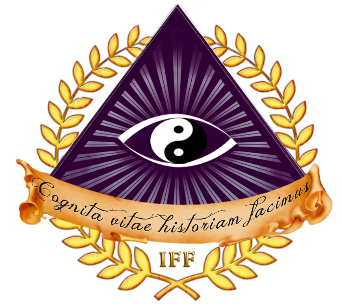 ІСТОРИКО-ФІЛОСОФСЬКИЙ ФАКУЛЬТЕТРАДА СТУДЕНТСЬКОГО САМОВРЯДУВАННЯ04212, м. Київ, вул. Тимошенка, 13-Б, каб. 523ПРОТОКОЛ  №7
Засідання Ради студентського самоврядування«5» листопада 2020 року
15 год. 00 хв.


м. Київ вул. Маршала  
Тимошенка, буд. 13-б, каб. 523
прим. Київського університету
імені Бориса ГрінченкаПрисутні: 11 членів Ради студентського самоврядування ( Додаток №1 до Протоколу №7)Головуючий засідання: Виконуючий обов’язки голови Ради студентського самоврядування – Лісовський Олександр Олександрович.Секретар засідання: Махоніна Аріна Олександрівна.ПОРЯДОК ДЕННИЙПро створення грамот для учасників «Ось ми які».Питання 1. Про створення грамот для привітання учасників «Ось ми які».СЛУХАЛИ: Слухали усіх членів Ради Студентського Самоврядування.ВИРІШИЛИ:  Зробити грамоти для подяки учасникам «Ось ми які».Про участь у інтерактивному онлайн квесті «Мовний марафон».Питання 2. Про підготовку до інтерактивного онлайн квесту «Мовний марафон».СЛУХАЛИ: Галушко Марину, стосовно створення команди для онлайн квесту.ВИРІШИЛИ:  Брати участь у заході.Головуючий засідання    Лісовський О.О.Секретар засідання Махоніна А.О.Додаток №1 до Протоколу №7
Засідання Ради студентського самоврядування 
від «5» листопада 2020 рокуРеєстр учасників засідання Ради студентського самоврядування  Головуючий засідання    Лісовський О.О.  Секретар засідання    Махоніна А. №Призвище, імя, по батьковіПосадаПідпис1.Голова РСС2.Член РСС3.Член РСС4.Член РСС5.Член РСС6.Член РСС7.Член РСС8.Член РСС9.Член РСС10.Член РСС11.Член РСС